                     COMUNE DI TORRI DEL BENACO                     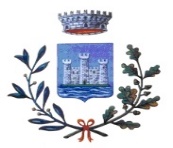 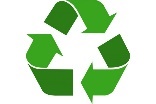                                                  Provincia di Verona                    Viale F.lli Lavanda, 3 - Cap. 37010 - P.IVA 00661030239 - C.F. 81000310235   0456205819  - www.comune.torridelbenaco.vr.it             ufficio.tributi@comune.torridelbenaco.vr.it        @PEC: torridelbenaco.vr@cert.ip-veneto.net                       ANTRAG AUF:  Registrierung in die MÜLLSTEUER / TARI (Tassa sui rifiuti)                                  	                              N.B. = Bitte, alle Daten müssen eingegeben werden.                                                                                   FRAGEN AN,in MÜLLSTEUER DATENBANK von der Gemeinde Torri del Benaco eingetragen zu werdenDies ab dem ____ / ____ / ________ Wohnung/Haus in Via/Loc./P.za _________________n ° _____ in Torri d/B.Registriert im städtischen Kataster von Torri del Benaco (S. Katasterauszug)BLATT(foglio)_________FLURSTÜCK(particella)_________KATASTERPLAN(sub)________MQ2__________BLATT(foglio)_________FLURSTÜCK(particella)_________KATASTERPLAN(sub)________MQ2__________BLATT(foglio)_________FLURSTÜCK(particella)_________KATASTERPLAN(sub)________MQ2__________(Es ist unbedingt erforderlich, die Gebäudekarten unter Strafe der in Artikel 76 vorgesehenen Strafen anzugeben. Absatz 2 des Gesetzesdekrets 507/1993 in der durch das Gesetzesdekret 473/1997 geänderten Fassung von 25,82 € auf 258,22 €.)Sie sind:   □ neuer Besitzer     □ Erbe von ___________________ (Todesdatum ___ / ___ / _____)□ Mieter   □ Benutzer    □ Verwandte von Besitzer (Sohn, Tochter…)_____________________________Der letzte Besitzer/Benutzer war:________________________________________________________Die Immobilie ist :  HAUPTHAUS (Wohnhaft) □       oder       ZWEITWOHNUNG / FERIENHAUS □Fügen Sie eine Kopie der folgenden Unterlagen bei:  □ Notariatsakt / Kaufvertrag         □ Mietvertrag                    □ Personalausweis         Ich möchte die Rechnungen:    per Post  □      per E-Mail  □   bekommen!Datum, Ort _______________________________________UNTERZEICHNET ____________________________ZUNAME ________________________________________VORNAME __________________________________Geburtstag__________________Geburtsort_____________________Wohnhaft in_______________________ ____________________________ Straße ________________________Nr. ______Postleitzahl______________ Nation/Staat ____________________________________CODICE FISCALE(italienische Steuernummer) ______________________________________________________Tel. _____________________________________ Handynummer______________________________________E-mail : ____________________________________________________________________________________